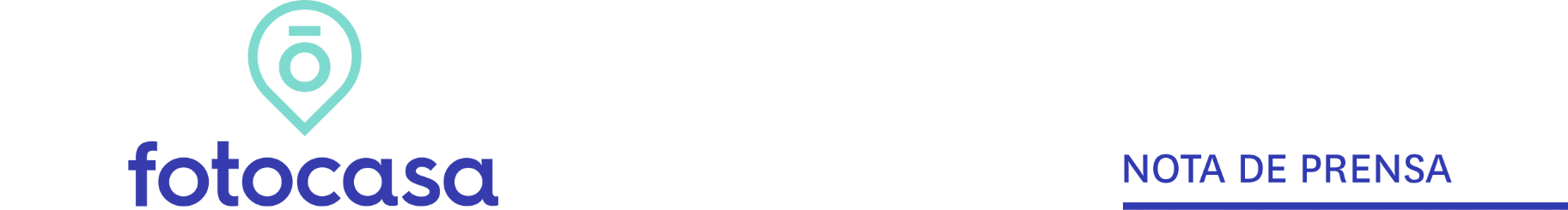 El portal inmobiliario Fotocasa se renuevaCon más de 18 años de experiencia en el mercado inmobiliario online, el portal inmobiliario presenta una nueva identidad visualFotocasa no sólo actualiza su imagen sino que también cuenta con nuevos valoresAquí se puede ver un vídeo que resumen cómo es el nuevo Fotocasa
Lunes 10 de septiembre de 2018
Con más de 18 años de experiencia en el mercado inmobiliario online español, el portal inmobiliario Fotocasa presenta a partir de hoy una nueva identidad visual, que no sólo pretende actualizar su imagen, sino también viene marcada por una actualización de sus valores. Todo con la única intención de adaptarse a los nuevos tiempos. Y es que la forma de buscar y encontrar vivienda ha cambiado y Fotocasa se adapta a las nuevas tendencias y exigencias del mercado. Así, después de 18 años acompañando a usuarios y clientes, el portal inmobiliairo ha decidido renovarse. Así, Fotocasa presenta nuevo logo, tipografía, estilo fotográfico, colores… tanto en la web como en las aplicaciones de iPhone y Android con la única intención de acercar la marca a los usuarios y clientes y ayudarles y orientarles en todo lo que necesitan. Cambio, ilusión y emociónPorque encontrar una nueva casa representa la emoción de empezar una nueva vida con nuevas experiencias y nuevos momentos, la nueva misión, visión y propósito de Fotocasa se basan en estos momentos de cambio. Misión: Ser el lugar preferido para usuarios y anunciantes porque ofrece la mejor experiencia y tiene la mayor oferta de calidad del mercado inmobiliario.Visión: Acompañar a las personas que están buscando vivienda, ofreciendo la vivienda que necesitan y manteniendo viva la ilusión en todo momento.Propósito: Guiar e inspirar para que el usuario encuentre la casa que quiere y disfrute de la emoción de empezar algo nuevo.Nuevos valores: Los nuevos valores que representan la nueva marca son transparente, práctico, efectivo, cercano y experto.   En este vídeo se puede ver un resumen de cómo es el nuevo Fotocasa.Sobre fotocasaPortal inmobiliario que dispone de la mayor oferta del mercado, tanto inmuebles de segunda mano como promociones de obra nueva y alquiler. Cada mes genera un tráfico de 22 millones de visitas al mes (70% a través de dispositivos móviles) y 650 millones de páginas vistas y cada día la visitan un promedio de 493.000 usuarios únicos.Mensualmente elabora el índice inmobiliario Fotocasa, un informe de referencia sobre la evolución del precio medio de la vivienda en España, tanto en venta como en alquiler.Fotocasa pertenece a Schibsted Spain, la compañía de anuncios clasificados y de ofertas de empleo más grande y diversificada del país. Además de gestionar el portal inmobiliario Fotocasa, cuenta con los siguientes portales de referencia: vibbo, Infojobs.net, habitaclia, coches.net, motos.net y milanuncios. Schibsted Spain forma parte del grupo internacional de origen noruego Schibsted Media Group, que está presente en más de 30 países y cuenta con 6.800 empleados. Más información en la web de Schibsted Media Group.Departamento de Comunicación de FotocasaAnaïs LópezTlf.: 93 576 56 79Móvil: 620 66 29 26comunicacion@fotocasa.eshttp://prensa.fotocasa.estwitter: @fotocasa